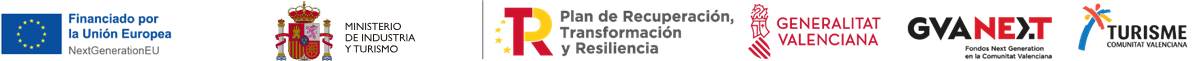 Descripció de l’actuació/Descripción de la actuaciónBeneficiari/Beneficiario:Inversió total/Inversión total:Import de l’ajuda/Importe de la ayuda: